Back From The BrinkCLIENT INTRODUCTION FORM(Your Name)(Photograph)Contact details (only provide what you would reveal to any stranger in the form of providing ways in which your mentor can get hold of you and please avoid personal addresses in all instances. We are talking about Instagram, facebook, skype, emails, personal mobile telephone numbers. Any way that you are happy for the mentor to contact you basically! They need to know how to get hold of you!)Back From The BrinkCLIENT INTROCUCTION FORM DEMOSandra Jander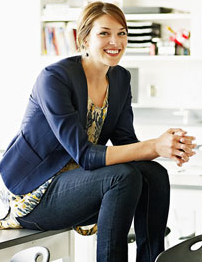 SJander@healingwords.co.uk07123 123456Short introduction about yourself to include a little of your history that you are happy to sharewhy you came to BFTBwhat we have done for you so far at BFTB through crisis supportHow you hope BFTB mentoring will support you and what you hope the outcomes will be.Hi there. Thank you for offering to be my mentor. I am a BFTB client after I called the helpline in 2018 in January. I was a right mess. Social services had just taken my children as I was having a nervous breakdown. I am better now but they have put them in foster care and I am funding it really hard dealing with it. I was helped by a lady counsellor called Bella and I cannot tell you what a difference it made to my life. I didn’t believe I could recover but I did, and while it was hard, I got there! Now I just want someone who can be there like a friend who understands so that I can get the confidence that I need to get out there in life and move on. It is really scarry as I feel people are judgeing me and want to get on with my life and find ways of overcoming this and having a life again and talk to someone who gets it. Nobody welse really understands. I want to feel less isolated really. I am happy to meet of a cuppa, to scype with you, to chat on messenger or whats app. (I love facebook but I also love sitting down and writing letters so I am happy to do that too if you want!)I could do with a bit of support over the next 6 months or longer if possible. I will know if all is going well as I might apply for that job that I keep saying I will, but something is holding me back. Perhaps I will og out as well into the big wide world and actually have a coke in a pub one day. You never know! I am looking forward to hearing from you.Sandra J.